XI sinif Fizika fənnindən illik planlaşdırma nümunəsiHəftəlik 2 saat – illik 68 saat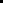 Fizika fənni üzrə XI sinfin sonu üçün təlim nəticələriFizika fənni üzrə XI sinfin sonu üçün təlim nəticələri1Elektromaqnit, atom, nüvə hadisələrinin qanun və qanunauyğunluqlarını izah edir, onlara aid məsələlər qurur2Zərrəciklərin hərəkətini xarakterizə edən kəmiyyətlər arasındakı əlaqələri şərh edir3Maddə və sahə hissəciklərinin qarşılıqlı çevrilməsini şərh edir, onlara aid məsələlər qurur və həll edir4Maddələrin qarşılıqlı çevrilmələrini izah edir, onlara aid məsələlər qurur, həll edir5Əlaqəli sistemlərdə qarşılıqlı təsirin xüsusiyyətlərini şərh edir və onlara aid məsələlər həll edir6Elektromaqnit, atom və nüvə hadisələrinə aid qanun və qanunauyğunluqları təcrübədə yoxlayır, fiziki kəmiyyətlər arasındakı asılılıqları müəyyənləşdirir7Texniki qurğuların müasir həyatda roluna, onların inkişafının fizika elminin verdiyi töhfələrə dair referatlar hazırlayır№StandartMövzuSaatTarixQeyd                                                             I Yarımil                                                             I Yarımil                                                             I Yarımil                                                             I Yarımil                                                             I Yarımil                                                             I Yarımil1-Diaqnostik qiymətləndirmə1                                                    ELEKTROMAQNİT SAHƏSİ                                                    ELEKTROMAQNİT SAHƏSİ                                                    ELEKTROMAQNİT SAHƏSİ                                                    ELEKTROMAQNİT SAHƏSİ                                                    ELEKTROMAQNİT SAHƏSİ                                                    ELEKTROMAQNİT SAHƏSİ21.1.1.; 1.1.2Elektrik yükü. Elektromaqnit sahəsi. 131.1.1.; 3.1.1Elektrostatik sahə. Elektrostatik sahənin intensivliyi.141.1.1.; 1.1.2.Bircins elektrik sahəsinin işi. Potensial. Gərginlik151.1.1.; 1.1.2.Kondensator. Elektrik tutumu161.1.1.; 1.1.2Kondensatorların birləşdirilməsi 171.1.4.; 3.1.1.Yüklü zərrəciyin maqnit sahəsində hərəkəti. Lorens qüvvəsi181.1.4.; 3.2.2.Maqnit sahəsinin cərəyanlı naqilə təsiri. Amper qüvvəsi191.1.2.Məsələ həll1101.1.2.; 3.1.1.Maqnit seli. Elektromaqnit induksiyası hadisəsi1111.1.1.; 1.1.2.Elektromaqnit induksiyası qanunu. Maqnit sahəsində hərəkət edən naqillərdə induksiya elektrik hərəkət qüvvəsi 1121.1.1.   1.1.2Öz-özünə induksiya EHQ. Maqnit sahəsinin enerjisi1131.1.2.Məsələ həlli114Kiçik summativ qiymətləndirmə (KSQ) - 11MÜXTƏLİF MÜHİTLƏRDƏ SABİT CƏRƏYAN QANUNLARMÜXTƏLİF MÜHİTLƏRDƏ SABİT CƏRƏYAN QANUNLARMÜXTƏLİF MÜHİTLƏRDƏ SABİT CƏRƏYAN QANUNLARMÜXTƏLİF MÜHİTLƏRDƏ SABİT CƏRƏYAN QANUNLARMÜXTƏLİF MÜHİTLƏRDƏ SABİT CƏRƏYAN QANUNLARMÜXTƏLİF MÜHİTLƏRDƏ SABİT CƏRƏYAN QANUNLAR151.1.2.; 3.1.1.Metalların elektrik keçiriciliyinin elektron nəzəriyyəsinin elementləri1161.1.2.; 3.1.1.Dövrə hissəsi üçün Om qanunu. Müqavimət. İfrat keçiricilik1171.1.2.; 3.1.1Elektrik hərəkət qüvvəsi. Tam dövrə üçün Om qanunu1181.1.1.; 3.2.2Vakuumda elektrik cərəyanı1191.1.1.; 1.1.2Qazlarda elektrik cərəyanı1201.1.2.; 3.2.2.Elektrolit  məhlullarında elektrik cərəyanı. Elektroliz qanunu1211.1.1.; 3.2.2.Yarimkeçiricilərdə elektrik cərəyanı1221.1.2.; 3.2.2.Yarimkeçirici diod. Tranzistor1233.2.2.Yarımkeçirici qurğular: onların elm, texnika və istehsalatda tətbiqi (təqdimat dərs)1241.1.2.Məsələ həlli125KSQ - 21                                      ELEKTROMAQNİT RƏQSLƏRİ VƏ DALĞALAR                                      ELEKTROMAQNİT RƏQSLƏRİ VƏ DALĞALAR                                      ELEKTROMAQNİT RƏQSLƏRİ VƏ DALĞALAR                                      ELEKTROMAQNİT RƏQSLƏRİ VƏ DALĞALAR                                      ELEKTROMAQNİT RƏQSLƏRİ VƏ DALĞALAR                                      ELEKTROMAQNİT RƏQSLƏRİ VƏ DALĞALAR261.1.3.; 3.1.1.Sərbəst  elektromaqnit  rəqslər1271.1.1.; 1.1.2Elektromaqnit rəqslərində enerji çevrilmələri (təqdimat dərs)1281.1.1.; 1.1.2.Məcburi  elektromaqnit  rəqsləri:  Dəyişən cərəyan1291.1.2Məsələ həlli1301.1.1.; 1.1.2.Rezistor, kondensator və sarğac qoşulmuş dəyişən cərəyan dövrələri 1311.1.1.; 1.1.2.Aktiv, induktiv və tutum müqavimətlərin ardıcıl birləşdirildiyi dəyişən cərəyan dövrəsi üçün Om qanunu. 1321.1.4.; 3.2.2.Elektrik enerjisinin ötürülməsi. Transformator.1331.1.2.Məsələ həlli134-KSQ - 3135-Böyük summativ qiymətləndirmə (BSQ)- 11II YarımilII YarımilII YarımilII YarımilII YarımilII Yarımil361.1.2.; 2.2.1.Elektromaqnit dalğaları1371.1.1.; 1.1.4Elektromaqnit dalğasının enerjisi. Elektromaqnıt dalğaları şkalası (təqdimat dərs)1381.1.2.; 3.2.2.Radiorabitənin prinsipləri1391.1.2.Məsələ həlli1401.1.1.; 1.1.2.İşığın dalğa təbiəti. İşığın dispersiyası1411.1.2.; 3.2.2.Dalğaların interferensiyası. İşığın interferensiyası.1421.1.2.Məsələ həlli 1431.1.1.; 3.1.1.Dalğaların difraksiyası. İşığın difraksiyası.1441.1.2.; 3.2.2.İşığın polyarlaşması1451.1.2.; 3.1.2.Məsələ həlli146-KSQ- 41	ATOM FİZİKASI	ATOM FİZİKASI	ATOM FİZİKASI	ATOM FİZİKASI	ATOM FİZİKASI	ATOM FİZİKASI472.1.2.; 2.2.2.Elektromaqnit şüalanmasının kvant təbiəti. Foton1481.1.1.; 1.1.2.     Fotoeffekt. Fotoeffekt nəzəriyyəsi1491.1.3.; 2.1.1.Kompton effekti və De Broyl dalğaları (təqdimat dərs)1503.1.2.; 3.2.1.Atomun quruluşu haqqında Borun kvant postulatları. Atomun enerji  səviyyələri1511.1.4.; 3.2.2.Şüalanmanın növləri və onların tətbiqləri (təqdimat dərs)1521.1.2.Məsələ həlli153-KSQ - 51542.1.3.; 3.2.1.Atom nüvəsi. Atom nüvəsinin quruluşu1551.1.3.; 2.1.2.Nüvənin rabitə enerjisi1561.1.2.; 2.1.2.Məsələ həlli 1572.1.3.; 2.1.4.Radioaktivlik. Nüvələrin radioaktiv çevrilməsi1581.1.2.; 2.1.1.Radioaktiv  çevrilmə  qanunu1592.1.3.; 2.1.4.Nüvə  reaksiyası1601.1.2.; 2.1.2Məsələ həlli 1612.1.3.; 2.1.4.Uran nüvəsinin bölünməsi. Zəncirvari nüvə reaksiyası1621.1.3.; 3.2.1.İstilik nüvə reaksiyasi1632.2.1.; 3.1.1.Elementar zərrəciklər və onların qeydə alınma üsulları.1641.1.4.; 3.2.2.Fizika və müasir həyat (təqdimat dərs)1652.1.4.; 2.2.2.Məsələ həlli 166-KSQ - 6167-Ümumiləşdirici  tapşırıqlar168-Böyük summativ qiymətləndirmə - 21Məzmun xətləri üzrə əsas və altstandartlarMəzmun xətləri üzrə əsas və altstandartlar1. Fiziki hadisələr, qanunauyğunluqlar, qanunlar.1. Fiziki hadisələr, qanunauyğunluqlar, qanunlar.1.1.Fiziki hadisələrə dair bilik və bacarıqlar nümayiş etdirir.1.1.1.Elektromaqnit, atom və nüvə hadisələrinin qanun və qanunauyğunluqlarla əlaqəsini şərh edir1.1.2.Elektromaqnit, atom və nüvə hadisələrinin qanun və qanunauyğunluqlarla əlaqəsinə aid (qrafik, kəmiyyət və keyfiyyət tipli) məsələlər qurur və həll edir1.1.3.Yüklü zərrəciklərin, atom və nüvədaxili zərrəciklərin hərəkətini xarakterizə edən kəmiyyətlər arasında əlaqəni şərh edir1.1.4Elektromaqnit, atom və nüvə hadisələrinin tətbiqinə dair təqdimatlar edir2. Maddə və sahə, qarşılıqlı təsir, əlaqəli sistemlər.2. Maddə və sahə, qarşılıqlı təsir, əlaqəli sistemlər.2.1.Materiyanın formalarına dair bilik və bacarıqlar nümayiş etdirir.2.1.1.Maddə və sahə zərrəciklərinin qarşılıqlı çevrilməsini şərh edir2.1.2.Maddə və sahə zərrəciklərinin qarşılıqlı çevrilmələrinə dair müxtəlif tipli məsələlər qurur və həll edir2.1.3.Maddələrin qarşılıqlı çevrilmələrini və xassələrini zərrəciklərin təbiəti ilə izah edir2.1.4.Maddələrin qarşılıqlı çevrilmələrində zərrəciklərin rolu ilə bağlı müxtəlif tipli məsələlər qurur və həll edir2.2.Təbiətdəki əlaqəli sistemlərdə qarşılıqlı təsiri mənimsədiyini nümayiş etdirir.2.2.1.Təbiətdəki əlaqəli sistemlərdə (elektromaqnit, güclü və zəif) qarşılıqlı təsirin xüsusiyyətlərini şərh edir2.2.2.Əlaqəli sistemlərdə (elektromaqnit, güclü və zəif) qarşılıqlı təsirin xüsusiyyətlərinə dair məsələlər qurur və həll edir3. Eksperimental fizika və müasir həyat.3. Eksperimental fizika və müasir həyat.3.1.Təcrübələr aparır, nəticələri təqdim edir. 3.1.1.Elektromaqnit, atom və nüvə hadisələrinə dair qanun və qanunauyğunluqları təcrübələrlə yoxlayır, nəticələrini təqdim edir3.1.2.Elektromaqnit, atom və nüvə hadisələrini xarakterizə edən fiziki kəmiyyətlər arasındakı asılılıqları müəyyənləşdirir3.2.Müasir həyatın inkişafında fizika elminin rolunu mənimsədiyini nümayiş etdirir.3.2.1.Texniki qurğuların müasir həyatda rolunu dəyərləndirir və müxtəlif məzmunlu referatlar hazırlayır3.2.2.Müasir texnikanın inkişafında fizika elminin roluna dair tədqiqatlar aparır və referatlar hazırlayır